Pranali ObjectiveTo obtain a challenging position in Hr /Administrative field with opportunity for professional career growth and office management in a highly dynamic work environment.Career Profile7 years of experience in Government organization HAL,   (Under Defense Ministry) as Administrator as on 30.03.2007 to 30.02.2015.Handled high Changing work with an appropriate output.Demonstrated ability to provide administrative services to senior managers.Ability to handle and perform all Administrative duties.Sound ability to keep track of records and files.Skills: Able to work independently and perform Administrative assignments. Depth ability to operate office equipments. Excellent service and phone skills. Good communication and writing skills. Strong ability to recognize differences among data, objects, facts and material. Ability to work independently and within a team. Knowledge of filing and record keeping. Ability to perform complex data entry tasks. Excellent ability to greet visitors, to handle phone calls and to give information to customers and visitors. Able to follow written and oral instructions. Computer literate. Work Experience 30.03.2007to 30.02.2015: HAL Division as Administrator. HAL Division is large organization with different work sector; I have worked in different sectors which are as follows: Personnel and Administration Department , GM (AMD) Employee ,Relationship Department, Public Relation Department , Hospital in Registration Department , Indigenization , Library sectionDuties:Maintaining corporate office letter.Maintaining Monthly Retirement records.Checking Documentation at the time of recruitment.Conducting Interview and Induction of new comers.Assisting head of department for the development of employees.Source of Candidate through Recruiting Via the Internet / Advertising / Employment Agencies / Executive Recruiters / College Recruiting and Head Hunting. Forecasting Trend Analysis and Ratio Analysis.Ensure legal compliance and consistency in managing employee issues Investigate complaints in cases of violation of company HR policies Maintaining Official GM Letters.In warding and out warding Official GM Letters.Arrangement of daily Official Meeting with GM. Maintaining Official GM Files.Co-ordination with GM and Other officers/vendors/visitors for further program meeting scheduled.Providing Medical card.Looking for the approval of Passport.Approval for official foreign trips.Online updating any changes in Surname with special approval.Looking for conveyance allowance.Maintaining VIP Visits.To Provide Gate Pass Approval for Visitors.Foreigner Visitors clearance.To preserve Medical Book Record of an Employee.Maintaining file for Outdoor patients.Maintaining and Updating OPD patient's record.Providing computerized appointment to patients.Department Hygiene. Supervised junior in their various duties. Duties such as receiving telephone calls, word processing, receiving and directing visitors, filing and faxing are done. Administrative and office activities for multiple supervisors are performed. Replied to incoming request and put preliminary work in play. Trained and supervised to other support staffPerformed a variety of Internet research functions. Other duties are done as needed.Keeping record of total book available in library.Keep a record of no of books issued and received by using computer library software.Maintaining defaulters list and imposing fine from the salary according to official procedure.Preserving attendance record of the staff. Keeping record of magazines and issuing to members those who are registered with library section.Registering new members with official procedure and checking with proper documentation.  Educational BackgroundBachelors Degree in Computer Science in the year 2006.    MPM (Master in Personnel Management) in the year 2015.  Computer SkillsKnowledge of Windows, MS Office (MS Excel, Access, Power Point), Fox Pro, Internet and Outlook Express.Programming Software: PASCAL, DATA STRUCTURE,C,C++, PHP, JAVA.Professional Degrees in Computer Science.HobbiesGardening and Dancing.Personal ParticularsDate of Birth: 23rd November 1981Languages Known: English, Hindi and MarathiReferences Will be furnished upon request.Job Seeker First Name / CV No: 611460Click to send CV No & get contact details of candidate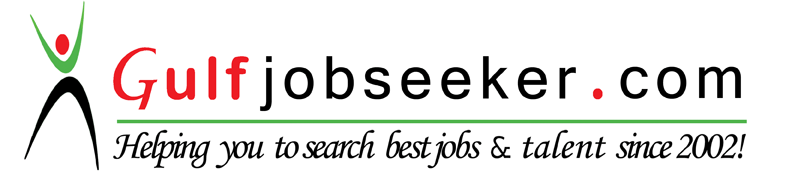 